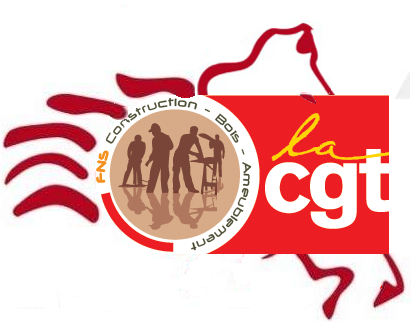 			Bordeaux, le 18 décembre 2023Chers (es)  Camarade(s),Tu exerces des responsabilités d’animation dans ton syndicat, ton USCBA.Cette formation te permettra d’organiser le syndicat ou la structure dans laquelle tu es en responsabilité avec l’Utilisation de Cogétise et Cogitiel, le dépôt et la diffusion obligatoire des statuts, des comptes, la mise en place de campagnes de syndicalisation, la mise en place de comptes en banque, se servir de nos outils pour s’adresser aux salariés, envoyer facilement les attestations impôts …..Pour répondre en partie aux préoccupations des salariés, nous vous proposons un stage dénommé Stage Orga – Cogétise et Cogitielqui aura lieu du : Lundi 25 Novembre au 29 Novembre 2024A la Bourse du Travail à Bordeaux   Début du stage : 9 heures précisesCette formation est prise en charge sur la formation économique, sociale et syndicale (0.016 %). Rappel : la demande d’autorisation d’absence auprès de l’employeur est à faire un mois avant la date du début du stage soit avant le 24 Octobre 2024. Inscrivez-vous en cliquant sur le lien suivant : Cliquez-iciDès ton inscription, tu t’engages à participer au stage durant toute la semaine.Ci-dessous un modèle pour la demande de congé de formation Dans l’attente de votre inscription, recevez cher(e)s camarades, nos salutations les plus fraternelles.Pour le BureauDenis Boutineaud06 42 46 74 17Votre demande de congé de formation économique, sociale et syndicale est à adresser, à votre employeur, dès que vous êtes d’accord et à minima 30 jours à l’avance.Vous devez vous assurer que votre demande a bien été reçue, soit par un récépissé de son dépôt, soit en l’envoyant par lettre recommandée avec accusé de réception.Le congé de formation économique, sociale et syndicale, est accordé sur demande des salariés. Il est de droit, sauf si l’employeur estime, après avis de comité d’entreprise, que l’absence est préjudiciable à la production et à la bonne marche de l’entreprise. Tout refus doit être motivé et notifié à l’intéressé dans les huit jours qui suivent le dépôt de la demande. En cas de litiges, le salarié peut saisir le conseil des prud’hommes statuant en référé.OOONom et prénom du salariéAdresseCode Postal et VilleMadame la Directrice ou Monsieur le Directeur de l’entreprise ou de l’établissement ……………………….AdresseCode Postal et VilleA..........., le …. /…. /…. Objet : demande de congé de formation économique, sociale et syndicaleMadame la Directrice ou Monsieur le Directeur,Conformément aux articles L.2145-5 et suivants du Code du Travail, j’ai l’honneur de vous demander l’autorisation de m’absenter de l’entreprise du Lundi 25 Novembre 2024 au Vendredi 29 Novembre 2024,en vue de participer à une formation économique, sociale et syndicale organisée par « La formation syndicale CGT » qui est un organisme agréé.Je vous rappelle que conformément à l’article L 2145-6 du code du travail modifié par l’ordonnance N°2017-1386 du 22 Septembre 2017 (V), le salarié bénéficiant du congé de formation économique et syndicale a droit au maintien total par l’employeur de sa rémunération.Dans l’attente d’une réponse favorable, recevez, Madame la Directrice ou Monsieur le Directeur, l’expression de mes sentiments distingués.[Signature]